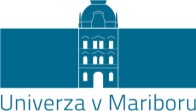 FAKULTETA ZA ORGANIZACIJSKE VEDEKidričeva cesta 55a 4000 Kranj, Slovenija www.fov.um.siTeam Name:  	Team Members:Name and Surname:  	Contact (e-mail):  	Name and Surname:  	Contact (e-mail):  	Name and Surname:  	Contact (e-mail):  	Name and Surname:  	Contact (e-mail):  	Name and Surname:  	Contact (e-mail):  	Team Leader:Name and Surname:  	Contact detailsE-mail:  	Phone number: 	Your	teams’	motivation	to	participate	in	the	Case	Study	competition:Date: _____________________		Leader’s signature: __________________________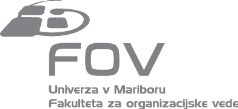 cis@fov.uni-mb.si | t +386 4 2374 245 | f +386 4 2374 299 | IBAN: SI56 0110 0609 5916 533 | VAT: SI 716 74705